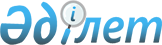 Об установлении ограничительных мероприятий
					
			Утративший силу
			
			
		
					Решение акима Викторовского сельского округа Зерендинского района Акмолинской области от 3 июня 2022 года № 3. Зарегистрировано в Министерстве юстиции Республики Казахстан 10 июня 2022 года № 28434. Утратило силу решением акима Викторовского сельского округа Зерендинского района Акмолинской области от 9 ноября 2022 года № 11
      Сноска. Утратило силу решением акима Викторовского сельского округа Зерендинского района Акмолинской области от 09.11.2022 № 11 (вводится в действие после дня его первого официального опубликования).
      В соответствии с подпунктом 7) статьи 10-1 Закона Республики Казахстан "О ветеринарии", на основании представления исполняющего обязанности главного государственного ветеринарно-санитарного инспектора Зерендинского района от 26 мая 2022 года № 229 РЕШИЛ:
      1. Установить ограничительные мероприятия на территории села Викторовка Викторовского сельского округа Зерендинского района Акмолинской области, в связи с возникновением болезни инфекционный ринотрахеит крупного рогатого скота.
      2. Контроль за исполнением настоящего решения оставляю за собой.
      3. Настоящее решение вводится в действие со дня его первого официального опубликования.
					© 2012. РГП на ПХВ «Институт законодательства и правовой информации Республики Казахстан» Министерства юстиции Республики Казахстан
				
      Аким селького округа

В.Рукавишников
